READING COMPREHENSIONa) Read about Matthew.My name is Mathew but everybody calls me Matt. My surname is Clapton. I was born in Boston USA, on November 12th, 2011. I am 10 years old. I am a tall, slim boy with blond hair and brown eyes. I live with my parents and my siblings. We live in New York. My father’s name is George. He is 36 years old and he works as a teacher. My mother’s name is Lisa. She is 33 years old. She´s a secretary. My sister is Danna and my brother is Tom. Danna is 8 years old and Tom is 6 years old. We´ve got a pet. Its name is Luna. My favourite colour is blue. In my free time I like going to the cinema, reading and walking. Sometimes, I also like to visit my relatives and my friends. My telephone number is 550-1267. I go to the primary school. My favourite subjects are English and History. I don´t like Maths. My favourite kind of music is pop and my favourite type of movie is comedy. I can´t dance but I can play tennis very well. I can also play the guitar.b) Answer the questions.How do people call Mathew? ________________________How old is he? ___________________________________When´s his birthday? ______________________________What does he look like? ____________________________What´s his father´s job? ____________________________How old is Matt´s mum? ____________________________Has Matt got any siblings? __________________________What does he do in his free time? ________________________________________________What are his favourite subjects at school? ________________________________________________Can he dance? ____________________________________What can Matt do? _________________________________LISTENING COMPREHENSION Listen to Evie and William talking about their best friends. Answer the questions.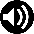 Evie’s best friendExample: What does Chloe look like?She’s got long hair.1 How many brothers and sisters has Chloe got?_______________________________________________2 What can Chloe do very well?_______________________________________________William’s best friend3 Who does Charlie live with?_______________________________________________4 What’s Charlie like? _______________________________________________5 What can Charlie do very well?_________________________________________________________3 WRITE SENTENCES ABOUT YOU WITH THE ACTIVITIES AND ADVERBS OF FREQUENCY: Activities: eat chocolate, go to the cinema, have lunch in the restaurant, watch videos, go swimmingAdverbs: never, sometimes, usually, often, always (once a week, twice a month, three times a month………….)Example: I often go to the cinema with my friend. _________________________________________________________________________________________________________________________________________________________________________________________________________________________________________________________________________   4 Complete the sentences with the PRESENT CONTINUOUS TENSE:     1.My  sister  ………………………………….. (tidy) her room. Look!       2.I …………………………………………………(take) my dog for a walk       3.Look! Your friend ……………………………………….(ride) a horse.      4.Why ………………you……………………………….(do) your homework?      5.Mary …………………………………………….(not do) the washing up.      6.My sister ……………………………………………(ride) a horse.      7.My cousins ……………………………………(clean) the garage.      8.The kids …………………………………………….(not play) computer games.      9.That truck …………………………………………..(collect) the  recycling bins.     10……………Danny …………………………(eat) noodles? Look at the picture and answer the questions: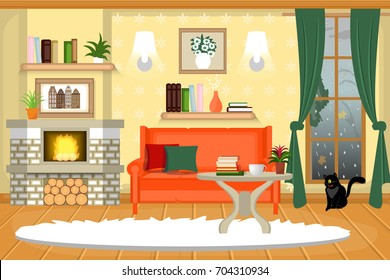 Where is the table? __________________________________What´s under the table?_______________________________Where is the picture? ________________________________Are there any plants in the room? _______________________Where´s the black cat? ________________________________Where´s the sofa? ____________________________________